北京中医药大学继续教育学部    成 绩 复 核 申 请 表注：1. 以上内容应由考生填写2．学习中心审核批准后交到继续教育学部。填写样本参考及要求：1. 申请复核科目栏目填写好需要复核成绩的科目和分数2. 如果是违纪0分的话在申请复核科目栏目中要把当时考试情况描述一下（背景、环境、人物、电脑状况等）3. 填写完成后打印出来，先在考生签名处签名，再扫描pdf格式，以附件形式发送到学习中心邮箱：bzy425@163.com，邮件主题：学号+姓名+申请成绩复核4. 发送邮件后，致电64284316 黄老师查收邮件。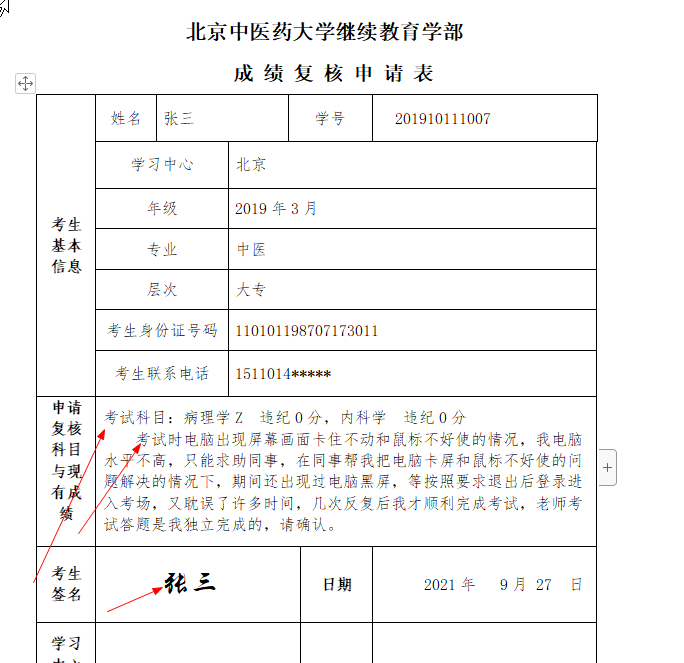 考生基本信息姓名学号学号考生基本信息学习中心学习中心考生基本信息年级年级考生基本信息专业专业考生基本信息层次层次考生基本信息考生身份证号码考生身份证号码考生基本信息考生联系电话考生联系电话申请复核科目与现有成绩考生签名日期     年   月   日学习中心审核意见盖章：盖章：盖章：盖章：日期     年   月   日继续教育学部审核意见盖章：盖章：盖章：盖章：日期     年   月   日